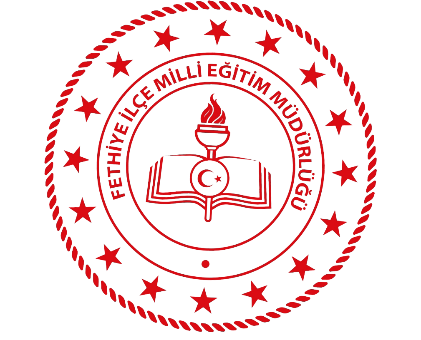 FETHİYE İLÇE MİLLİ EĞİTİM MÜDÜRLÜĞÜ“10 KASIM ATATÜRK’Ü ANMA VE VATAN SEVGİSİ” KONULU İLKÖĞRETİM VE ORTAÖĞRETİM RESİM, KOMPOZİSYON VE ŞİİR YARIŞMASI ŞARTNAMELERİ2021-20221.YARIŞMANIN KONUSU         	10 Kasım Atatürk'ü Anma ve vatan sevgisi2. YARIŞMANIN AMACIÇocuklarda ve gençlerde, Atatürk sevgisini pekiştirmek, Atatürk'ün kişiliği, eserleri ve mirasının önemini kavratarak  anlamalarını sağlamak, vatan sevgisi ve demokrasi bilincinin önemini kavratmak, öğrencilerimizin kompozisyon ve şiir yazma, resim yapma becerilerini geliştirmek, ilgi ve yetenekleri doğrultusunda kendini ifade edebilen bireyler yetiştirmek, Öğrencilere edebiyat sevgisi aşılayabilmek, estetik anlayış geliştirmelerini sağlamak amacıyla resim, kompozisyon ve şiir yarışmaları düzenlenecektir.3. YARIŞMANIN KAPSAMIFethiye İlçe Milli Eğitim Müdürlüğüne bağlı resmi ve özel ortaokullarda öğrenim gören ilkokul öğrencileri resim yarışmasına, ortaokul öğrencileri kompozisyon yarışmasına ve lise öğrencileri şiir yarışmasına katılacaklardır.4.  YARIŞMA TAKVİMİ5. BAŞVURUEserlerin orijinal nüshaları Rumuz bilgilerinin olduğu zarfla beraber 05 Kasım 2021 Cuma tarihine kadar İlçe MEM Özel Büro Birimine üst yazıyla elden teslim edilecektir.     	6. DEĞERLENDİRME .Okullarımız belirledikleri ilk üç eseri İlçe Eser İnceleme Komisyonuna elden teslim edeceklerdir.
. Değerlendirmeyi İlçe Yarışma Değerlendirme Komisyonu (Eser İnceleme Komisyonu) üyeleri yapacaklardır.
. Yarışmaya katılan eserler hakkında tereddüt edilen hususlarda İlçe Milli Eğitim Müdürlüğüne başvuru yapılacaktır.
. T.C. Anayasası’na aykırılık teşkil eden şiirler, seçici kurul tarafından değerlendirme dışı bırakılacaktır. .Yukarıdaki ve şartnamelerdeki yazılı maddelerden herhangi bir tanesinin eksikliği halinde, eser yarışma dışı bırakılacaktır.
. Ödül töreni yeri ve zamanı daha sonra okullara bildirilecektir. Yarışmada dereceye giren öğrenciler "10 Kasım Atatürk'ü Anma ve Atatürk Haftası" etkinlikleri kapsamında belirlenen ödüller ile ödüllendirilecektir.7. YARIŞMAYA KATILMA ŞEKLİ VE ESASLARI 
   	    (İLKOKUL ÖĞRENCİLERİ RESİM YARIŞMASI)Yarışma tüm resmi ve özel ilkokullarda öğrenim görmekte olan öğrencileri kapsamaktadır.b. 	Resimlerin konusu "Atatürk ve Vatan Sevgisi " olmalıdır.       c.	Yarışmacılar 35*50 cm ölçülerinde resim kâğıdına yapılmış resimleriyle yarışmaya katılabilir.d. Yarışmaya katılım bireyseldir. Grup olarak yapılan resimler ile yarışmaya başvurulamaz. Her öğrenci bir eserle katılabilir. Başka yarışmalara katılan eserler bu yarışmaya katılamaz.e. Yarışma başvurusu ücretsizdir ve katılan kişiler şartnameyi kabul etmiş sayılır. Yarışmaya katılan resimler kesinlikle yardım olmadan yapılmalı ve başka bir eserden ve yerden kopya alınmamalıdır. Orijinal ve yarışmacının kendisine ait olmalıdır.Yarışmaya katılan eserler geri iade edilmeyecek yarışmacılar resim üzerinden hak talep etmeyecektir.Eserler temiz ve düzgün bir şekilde ilgili kişilere belirlenen tarihlerde teslim edilmelidir. Zamanında gelmeyen eserler yarışmaya katılamaz.Yarışmaya gönderilen tüm eserlerin arka yüzünün sol alt köşesine tükenmez kalemle, aşağıda belirtilen bilgilerin eklenmesi zorunludur. Eser bilgisi olmayan çalışmalar değerlendirmeye alınmayacaktır.h. Kazanan eserlerin ödülleri 10/11/2021 tarihinde düzenlenecek bir törenle dereceye giren yarışmacılara verilecektir.
ı. Yarışma ödülleri; Birincilik Ödülü: Akrilik boya seti ve tuval

İkincilik Ödülü: Suluboya seti ve suluboya defteri

Üçüncülük Ödülü: Kara kalem seti ve resim defteri
8. YARIŞMAYA KATILMA ŞEKLİ VE ESASLARI 
    (ORTAOKUL ÖĞRENCİLERİ KOMPOZİSYON YARIŞMASI)Yarışma tüm resmi ve özel ortaokullarda öğrenim görmekte olan öğrencileri kapsamaktadır.
Kompozisyonların konusu "Atatürk ve Vatan Sevgisi " olmalıdır.c. Eserler beyaz çizgisiz A4 boyundaki dosya kağıdına bilgisayarda Word formatında Times New Roman yazı tipi ile 12 punto ve 1,5 satır aralıklı olarak yazılacaktır. d. Yarışmaya katılan kompozisyon daha önce başka bir yarışmaya katılmamış ve ödül almamış olmalıdır.e. Yarışmaya katılan kompozisyonların alıntı olmayıp tamamen özgün eserlerin olmasına dikkat edilecektir.f. Her öğrenci, yarışmaya en fazla bir (1) eserle katılacaktır.

g. Eser bir sayfayı geçmemelidir. h. Kompozisyonların ön yüzüne ve arka yüzüne herhangi bir bilgi yazılmamalıdır. Sadece öğrenci tarafından belirlenecek bir Rumuz adı arka yüze yazılmalıdır. ı. Rumuzun kime ait olduğu hakkındaki bilgiler (Ad, Soyad, Sınıf, Numara, Okul Adı ve telefon numarası) ayrı bir kağıda yazılarak Okul İdaresi tarafından kapalı zarf içerisine konulmalı ve zarfın üzerinde de rumuz adı yazılmış olarak elden İlçe Milli Eğitim Müdürlüğüne gönderilmelidir. Üst yazıda sadece Kompozisyonlar gönderilmeli, rumuz Bilgilerinin elden teslim edileceği üst yazıda belirtilmelidir.

j. Yarışma ödülleri;            	Birincilik Ödülü: Kitap ve kompozisyon defteri

            	İkincilik Ödülü: Kompozisyon defteri ve kalem

           	Üçüncülük Ödülü: Kompozisyon defteri
9. YARIŞMAYA KATILMA ŞEKLİ VE ESASLARI 
    (LİSE ÖĞRENCİLERİ ŞİİR YARIŞMASI)a. Yarışma tüm resmî ve özel liselerde öğrenim görmekte olan (hazırlık, 9, 10, 11, 12. Sınıf) öğrencilerini kapsamaktadır. b. Şiirin konusu "Atatürk ve Vatan Sevgisi " olmalıdır.c. Yarışmaya katılacak şiirler (A4) dosya kâğıdı formatına uygun olarak bilgisayar ortamında, 12 punto Times New Roman yazı karakteri ve 1,5 satır aralığı ile yazılmalıdır. d. Şiirler özgün olup başka yerden alıntı yapılmamalıdır.e. Katılımcılar başka bir yarışmaya gönderilmiş veya ödül almış bir şiir ile katılamazlar.f. Şiirlerin uzunluğu hakkında bir kısıtlama yoktur.g. Şiire mutlaka bir başlık konulmalıdır.h. Öğrenciler yarışmaya sadece bir eserle katılabilirler.ı. Yarışmaya katılacak öğrenciler şiirlerini kaleme alırken kendi bilgi, duygu ve düşüncelerini işlemelidirler.j. Yarışmacılar şiirlerinin sağ üst köşesine bir rumuz yazıp eser üzerine kesinlikle gerçek ad ve soyadlarını belirtmemelidirler. Kimlik bilgileri sadece katılım formuna yazılmalıdır.k. Hangi nedenle olursa olsun belirtilen son katılım tarihinden sonra, ilgili adrese ulaşacak olan eserler değerlendirme dışı bırakılacaktır.l. Yarışma sonunda şartnameye uymayan eserin tespiti halinde derecesi ve ödülü geri alınır, yerine başka bir eser konmaz, derece ve ödül boş bırakılır.m. Yarışmaya katılan şiirler eser sahibine geri verilmeyecektir. Eserlerden uygun görülenler, herhangi bir telif hakkı iznine gerek kalmaksızın, istendiği takdirde yarışmaya düzenleyen kurum tarafından bir kitapta toplanabilir; dergi, gazete veya web sayfasında yayımlayabilir.

	n. Yarışma ödülleri; 
  	       Birincilik Ödülü: Kitap ve şiir defteri

           	       İkincilik Ödülü: Şiir defteri ve kalem

                     Üçüncülük Ödülü: Şiir defteriİLETİŞİM BİLGİLERİ (Özel Büro)TELEFON	614 38 89-123E-POSTA	fethiye48_ozelburo@meb.gov.trADRES		Fethiye İlçe Milli Eğitim Müdürlüğü                                                                                                           Fethiye İlçe Milli Eğitim MüdürlüğüYarışmanın duyurulması    27.10.2021 ÇarşambaÖğrencilerin eserlerini okullarına teslim etmesi                                     04.11.2021 PerşembeOkulların ilk üç eseri İlçe MEM Özel Büro Birimine gönderilmesi      05.11.2021 CumaYarışmada dereceye giren eserlerin açıklanması                                    08.11.2021 PazartesiÖdül Töreni10.11.2021 ÇarşambaÖĞRENCİNİN ADI - SOYADI:OKULU:SINIFI VE OKUL NUMARASI:DANIŞMAN ÖĞRETMENİN ADI - SOYADI:İLETİŞİM NUMARASI: